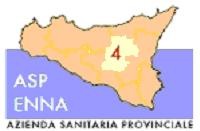 Unità Operativa: UOC -Distretto Sanitario di EnnaTabella Tipologia di procedimentoAutorizzazioni Ossigeno DomiciliareContenuti dell’obbligo1) breve descrizione del procedimento con indicazione di tutti i riferimenti normativi utiliRilascio autorizzazioni per Ossigeno Domiciliare. Affidamento del servizio di Assistenza Domiciliare Respiratoria (ADR), mediante accordo quadro, per il fabbisogno di anni 4. delle AA.SS.PP. Del Bacino orientale della Regione Sicilia; cod. Gara BOR 300000 Deliberazione n. 241 del 23/04/2015.2) unità organizzative responsabili dell'istruttoriaU.O.C Distretto Sanitario di Enna3) l'ufficio del procedimento, unitamente ai recapiti telefonici e alla casella di posta elettronica istituzionaleUOC Distretto Sanitario di Enna, Ufficio Ass. distrettuale, Dott.ssa Salerno Virginia, Dott.ssa Restivo Silvana, tel. 0935/520547,email: presidiausili@asp.enna.it via Calascibetta 1 (poliambulatorio Enna Alta )94100 Enna Alta.Poliambulatorio di Calascibetta, Dott. Candrilli Giuseppe tel. 0935520264, email:giuseppe.candrilli@asp.enna.it e/o poliambulatorio.calascibetta@asp.enna.it,Via Maddalena 139, 94010 Calascibetta.-Poliambulatorio di Catenanuova, Dott.ssa Palazzo Concetta tel. 093576532, email: concetta.palazzo@asp.enna.it e/o poliambulatorio.catenanuova@asp.enna.it, Corso Sicilia 94010 Catenanuova.-Poliambulatorio di Centuripe: Dott.ssa Palazzo Concetta tel. 0935520951, email: concetta.palazzo@asp.enna.it e/o poliambulatorio.centuripe@asp.enna.it, Piazza Etna 1, 94010 Centuripe.-Poliambulatorio di Valguarnera Caropepe: Dott.ssa Chiarenza Eleonora tel. 0935955516 - (18), email: eleonora.chiarenza@asp.enna.it e/o poliambulatorio.valguarnera@asp.enna.it, Via Convento 8, 94019 Valguarnera Caropepe.-Poliambulatorio di Villarosa: Dott. Candrilli Giuseppe, tel. 093531990, email: giuseppe.candrilli@asp.enna.it e/o poliambulatorio.villarosa@asp.enna.it, Via Rosa Ciotti snc, 94010 Villarosa.4) ove diverso, l'ufficio competente all'adozione del provvedimento finale, con l'indicazione del nome del responsabile dell'ufficio unitamente ai rispettivi recapiti telefonici e alla casella di posta elettronica istituzionaleDirettore dell’U.O.C.- Distretto Sanitario di Enna, dott.ssa Concetta Palazzo, tel. 0935520485, segreteria.distrettoenna@asp.enna.it, Distretto Sanitario di Enna Viale Armando Diaz n. 49, 94100 Enna Alta.5) modalità con le quali gli interessati possono ottenere le informazioni relative ai procedimenti in corso che li riguardinoModalità telefonica, elettronica tramite richiesta ai recapiti sopra indicati o allo sportello negli orari di apertura6) termine fissato in sede di disciplina normativa del procedimento per la conclusione con l'adozione di un provvedimento espresso e ogni altro termine procedimentale rilevante7 giorni7) procedimenti per i quali il provvedimento dell'amministrazione può essere sostituito da una dichiarazione dell'interessato ovvero il procedimento può concludersi con il silenzio-assenso dell'amministrazioneNon presente8) strumenti di tutela amministrativa e giurisdizionale, riconosciuti dalla legge in favore dell'interessato, nel corso del procedimento nei confronti del provvedimento finale ovvero nei casi di adozione del provvedimento oltre il termine predeterminato per la sua conclusione e i modi per attivarliRicorso straordinario al Presidente della Regione siciliana. Ricorso al Tar. Ricorso al titolare del potere sostitutivo.9) link di accesso al servizio on line, ove sia già disponibile in rete, o tempi previsti per la sua attivazioneNon presente10) modalità per l'effettuazione dei pagamenti eventualmente necessari, con i codici IBAN identificativi del conto di pagamento, ovvero di imputazione del versamento in Tesoreria, tramite i quali i soggetti versanti possono effettuare i pagamenti mediante bonifico bancario o postale, ovvero gli identificativi del conto corrente postale sul quale i soggetti versanti possono effettuare i pagamenti mediante bollettino postale, nonchè i codici identificativi del pagamento da indicare obbligatoriamente per il versamentoNon presenti11) nome del soggetto a cui è attribuito, in caso di inerzia, il potere sostitutivo, nonchè modalità per attivare tale potere, con indicazione dei recapiti telefonici e delle caselle di posta elettronica istituzionaleDirettore Generale dell’ASP di Enna (art. 2, comma 9 bis, l. 241/1990). Modalità di attivazione tramite posta elettronica. Tel. 0935520111 e posta elettronica istituzionale: protocollo.generale@pec.asp.enna.itPer i procedimenti ad istanza di parte:1) atti e documenti da allegare all'istanza e modulistica necessaria, compresi i fac-simile per le autocertificazioniRichiesta di attivazione del servizio di ossigenoterapia a lungo termine; piano terapeutico rilasciato dallo specialista pneumologo, Modulo scelta dell’Home Care Provider, Copia attestato esenzione ticket per patologia, copia tessera sanitaria, copia documento documento di identità, delega se persona diversa dall’interessato con copia di documento di identità e tessera sanitaria del delegante e del delegato.2) uffici ai quali rivolgersi per informazioni, orari e modalità di accesso con indicazione degli indirizzi, recapiti telefonici e caselle di posta elettronica istituzionale a cui presentare le istanze-Ufficio prestazioni ( poliambulatorio Enna ) Via Calascibetta 1, 94100 Enna tel. 0935/520547,email: presidiausili@asp.enna.it, orari di ricevimento al pubblico martedi e giovedì dalle 08:30 alle 12:00 e giovedi pomeriggio 15:30 alle 17:00- Poliambulatorio di Calascibetta, tel. 0935520264, email:poliambulatorio.calascibetta@asp.enna.it, Via Maddalena 139, 94010 Calascibetta, orari di ricevimento pubblico: lunedì dalle 8,30 alle 12,00 e dalle 16,00 alle 17,00, venerdì dalle 8,30 alle 12,00-Poliambulatorio	di	Catenanuova:	tel.	093576535(532-529),	email: poliambulatorio.catenanuova@asp.enna.it, Corso Sicilia, 94010 Catenanuova.orari di ricevimento pubblico: lunedì, mercoledì e venerdì dalle 8,30 alle 11,00,-Poliambulatorio di Centuripe: tel. 0935520951, email: poliambulatorio.centuripe@asp.enna.it, Piazza Etna 1, 94010 Centuripe. orari di ricevimento pubblico: lunedì e venerdì dalle 9,00 alle 13,00,-Poliambulatorio di Valguarnera Caropepe: tel. 0935955516 - (18), email: poliambulatorio.valguarnera@asp.enna.it, Via Convento 8, 94019 Valguarnera Caropepe. orari di ricevimento pubblico: lunedì e giovedì dalle 8,30 alle 12,30.-Poliambulatorio di Villarosa: tel. 093531990, email: poliambulatorio.villarosa@asp.enna.it, Via Rosa Ciotti snc, 94010 Villarosa. orari di ricevimento pubblico: mercoledì e giovedì dalle 8,30 alle 12,30 ed il giovedì anche dalle 15,30 alle 17,00